Why not raid your recycling and get creative! All you need is a few empty cartons and some marker pens. 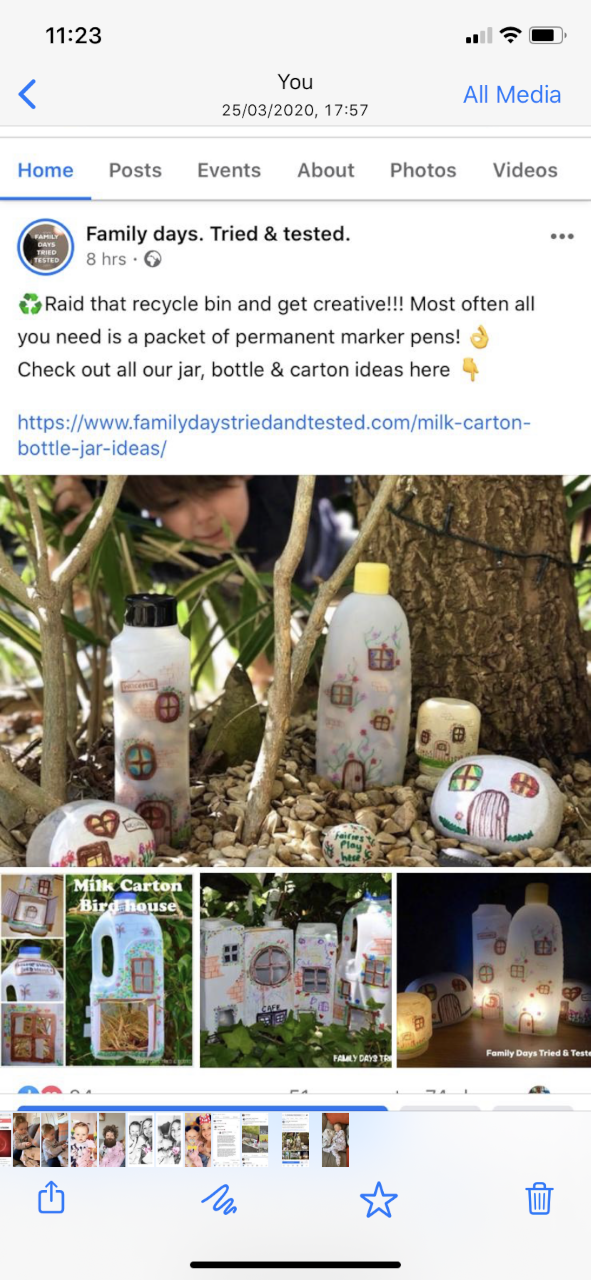 Egg boxes Save you egg boxes and turn them into whatever you want!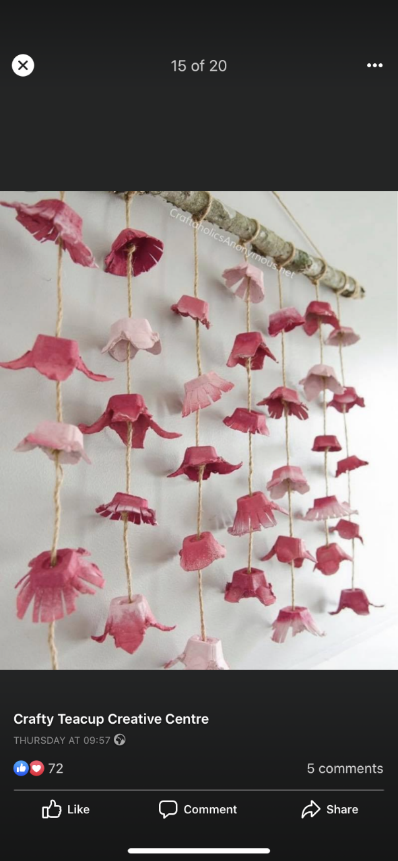 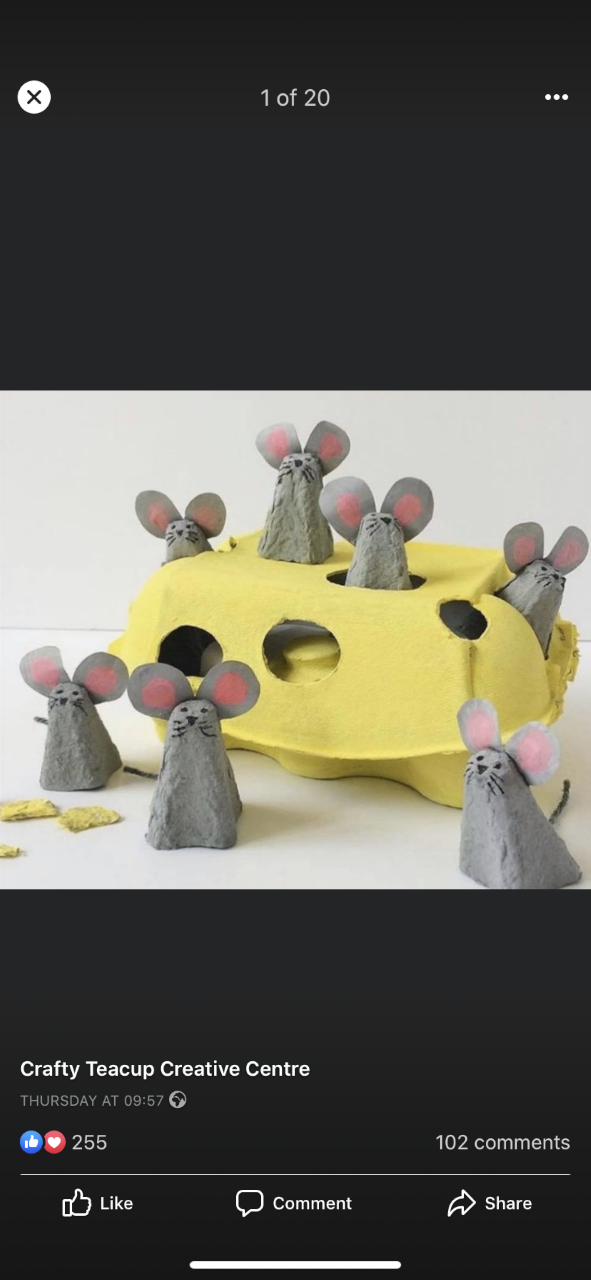 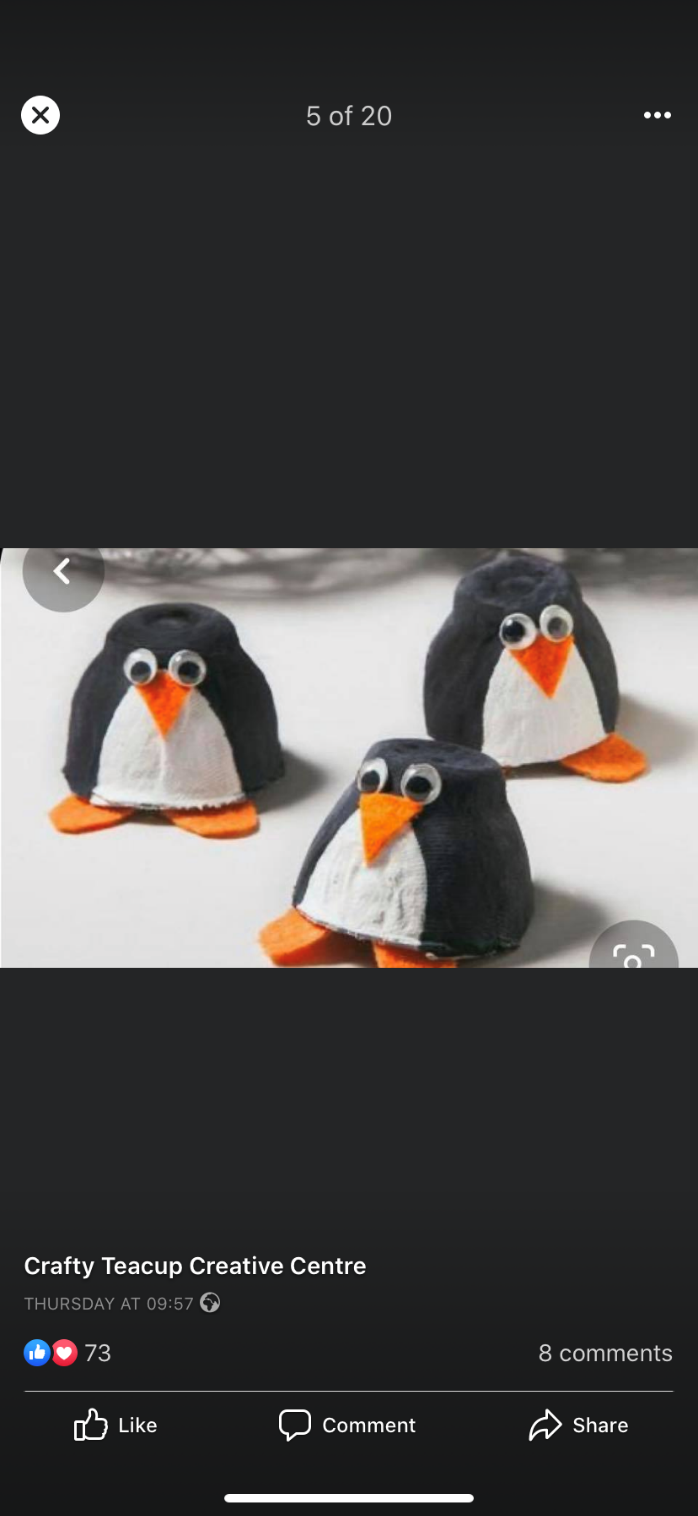 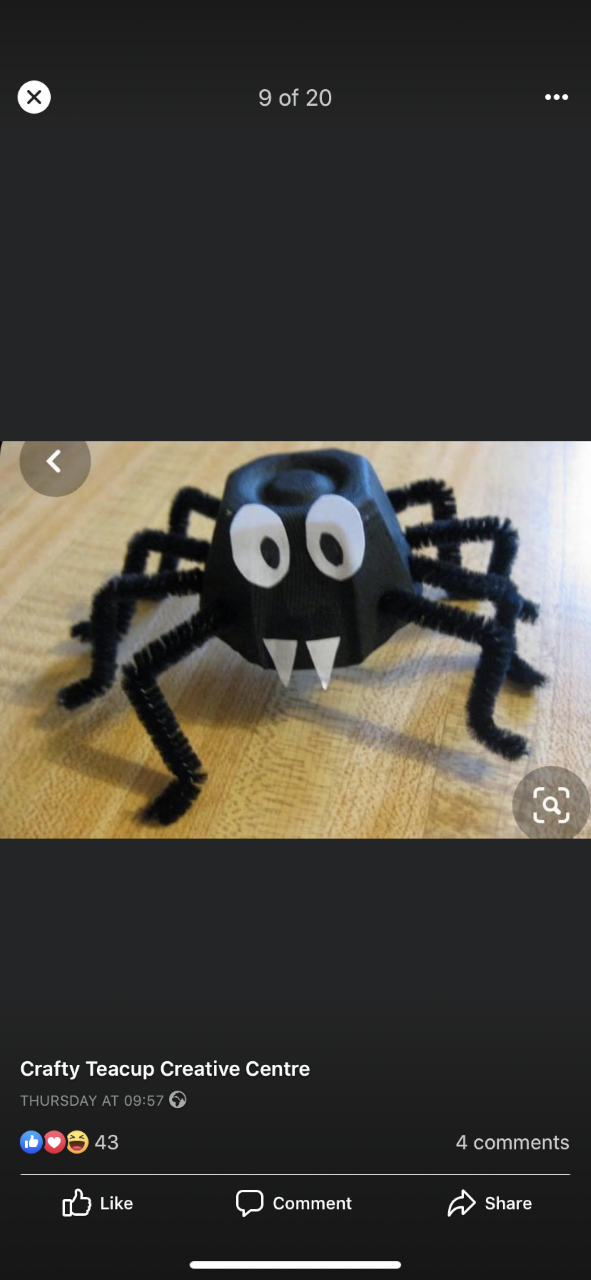 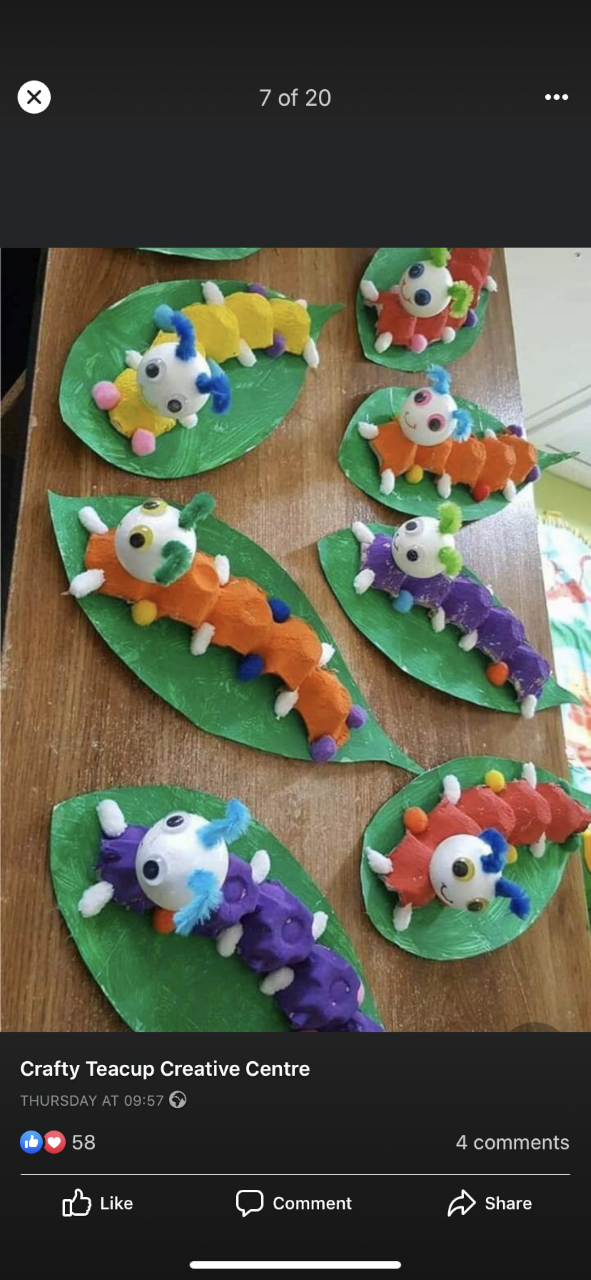 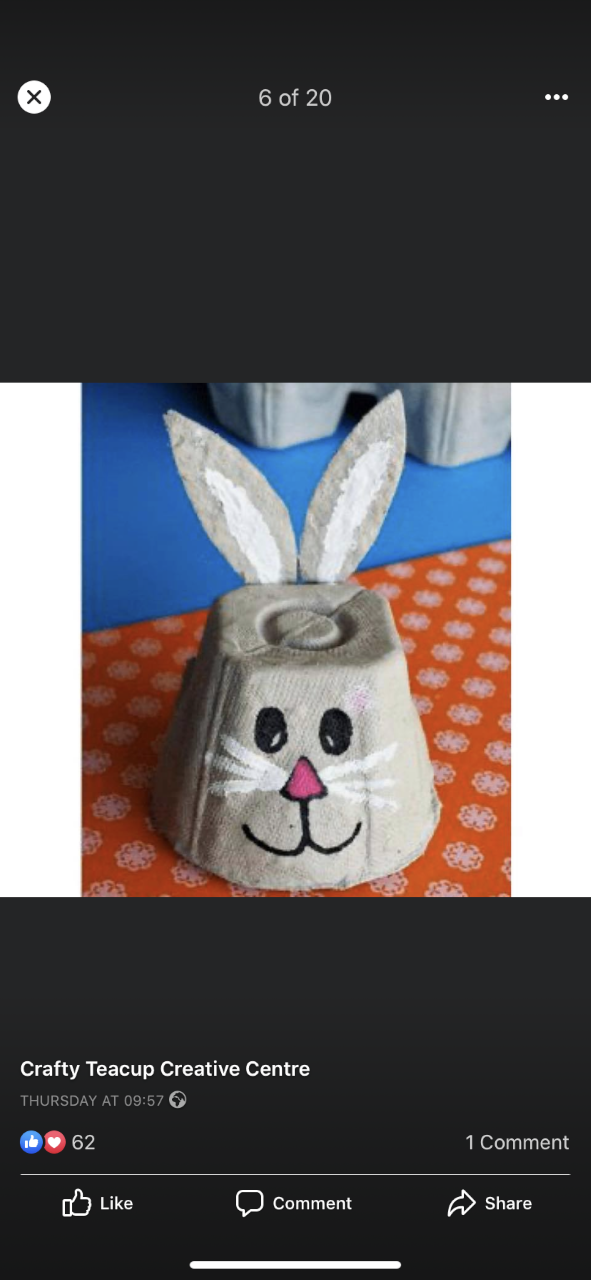 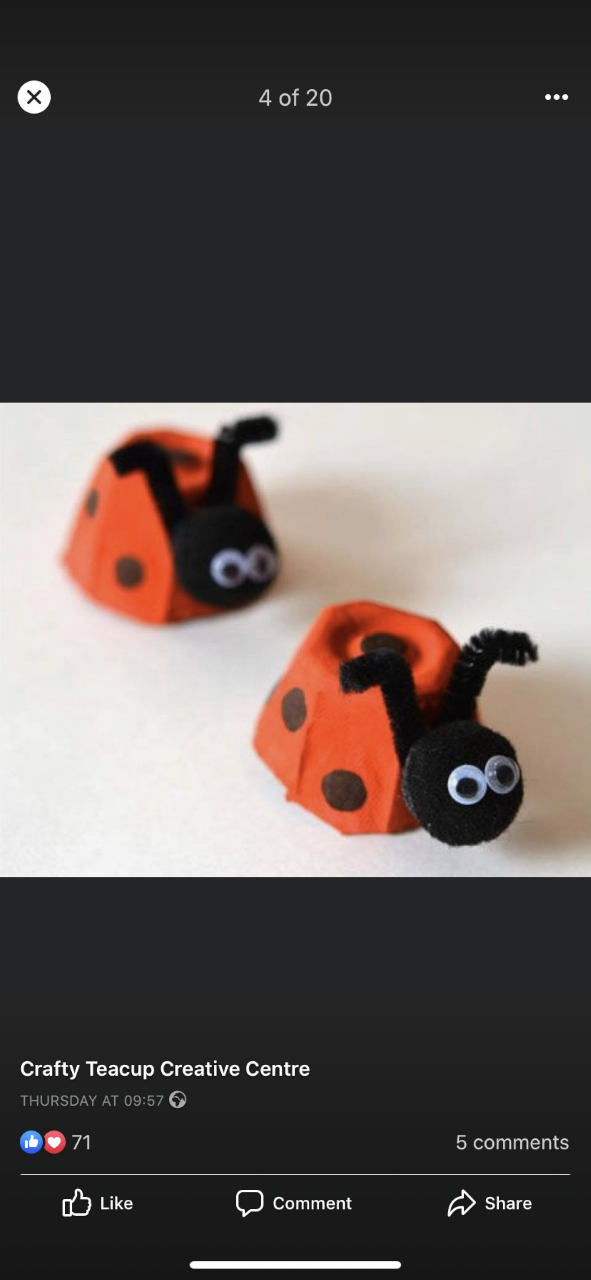 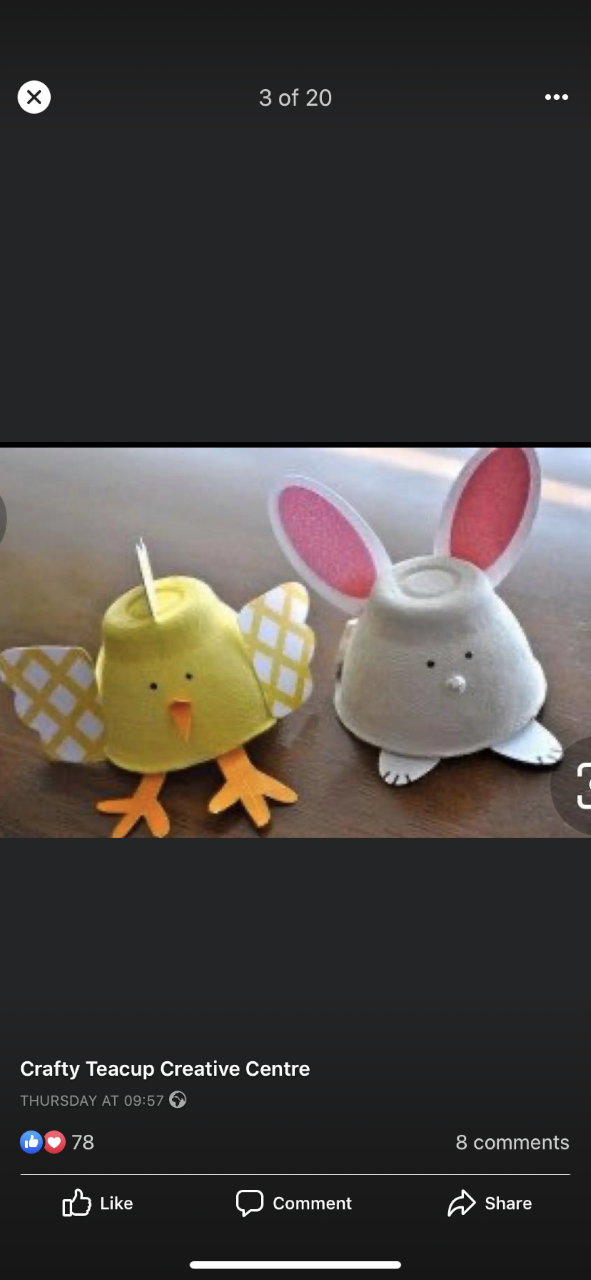 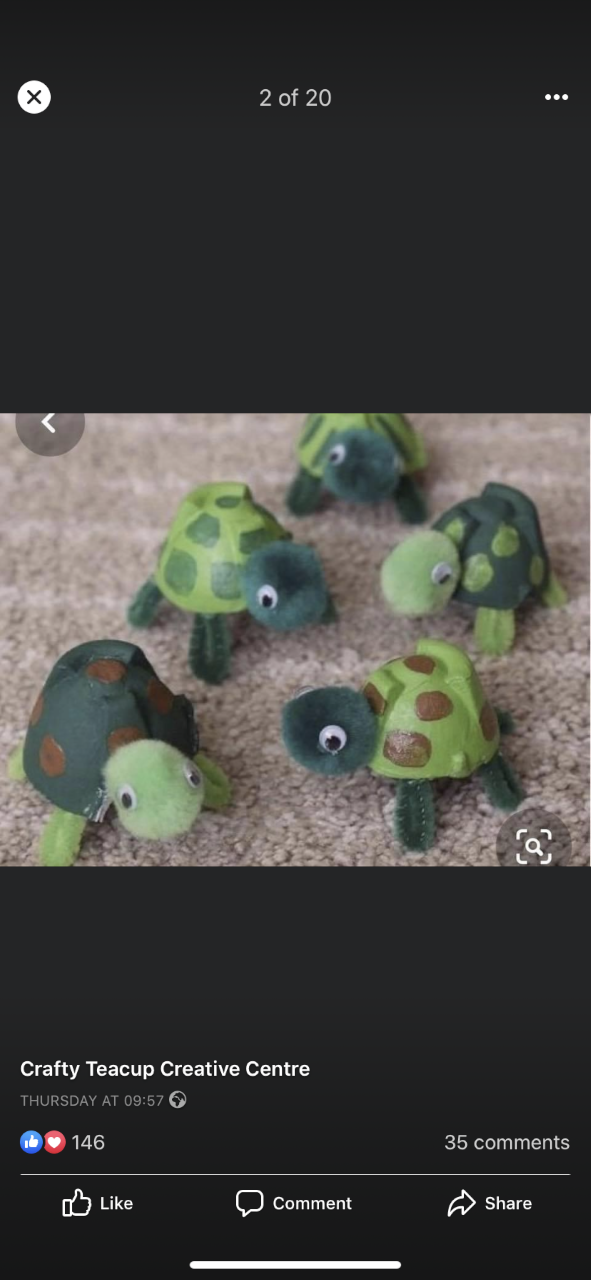 